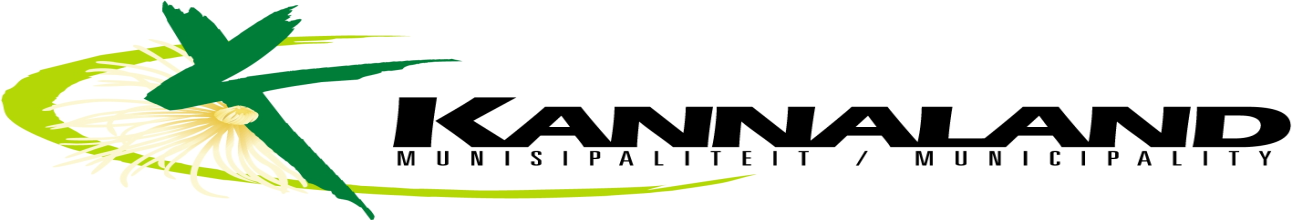 I/S: Afskryf van skuld.Geagte Deernis huishoudingsOp 18 Maart 2019 het die Kannaland Munisipale Raad ‘n besluit geneem om die agterstallige skuld van geregistreerde deernis huishoudings, ter waarde van 9, 2 miljoen rand af te skryf. Deernishuishoudings moet kennis neem dat daar voortaan streng volgens die Administrasie se kredietbeheer en skuldinvorderings asook Deernisbeleide opgetree gaan word. Die Afskrywing sal op u April 2019 rekening reflekteer.Deernis huishoudings wat in areas woon waar Eskom direk krag voorsien en nie voorafbetaalde watermeters het nie, sal deur die tegniese afdeling van die munisipaliteit gehelp word om watermeters deur middel van staatsfondse te bekom. Besoek asseblief die volgende punte vir die verifikasie van u dienste rekeninge:Calitzdorp Munisipale kantoor te Voortrekkerstraat,Ladismith Munisipale kantoor te Kerkstraat 32,Zoar Munisipale kantoor te Hoofweg,Vanwyksdorp Munisipale kantoor te Voortrekkerstraat,Vir enige navrae kontak asseblief Mnr G Du Preez op 028 55 18000 tydens kantoor ure.Die uwe..................................REYNOLD STEVENS MUNISIPALE BESTUURDER